Руководителю учебного центра 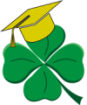 практического животноводства «Вощажниково»  Волкову Д.С.,dv@shpv.ru 8-909-276-08-88Заявкана обучение в учебный центр практического животноводства «Вощажниково»по дополнительной профессиональной программе (указать название программы): «_________________________________________________________________________________________»Сроки обучения: с ________________________________по _________________________________2023 г.Укажите дату заезда в гостиницу «Ковчег», где будут проживать обучающиеся:  ____________________г.Сроки проживания в гостинице: с________по ________ г. Дата отъезда из гостиницы «Ковчег»___________г.(Адрес гостиницы «Ковчег»: п. г. т. Борисоглебский, Ярославская область,  Первомайская ул., 2; Телефон: +7 929-076-95-11)ЗАЯВКА НАПРАВЛЯЕТСЯ В РЕДАКТИРУЕМЫХ ФОРМАТАХ MS WORD или OPEN OFFICEНаименование организации (Заказчик), соответствующее наименованию открытого расчетного счета (краткое/полное)Ф.И.О. полностью и должность РуководителяФИО полностью_______________________________________укажите должность РуководителяНа основании чего действует РуководительКонтактное лицо по вопросам организации обученияФИО:Контактное лицо по вопросам организации обучениятелефон:Контактное лицо по вопросам организации обученияэл. почта:Реквизиты заказчика (вписывать после двоеточия)Юридический адрес:ИНН: КПП: ОКТМО: Наименование банка: Расчетный счет: Корреспондирующий счет банка: БИК банка: Контактный телефон и электронная почта организации:Реквизиты заказчика (вписывать после двоеточия)Юридический адрес:ИНН: КПП: ОКТМО: Наименование банка: Расчетный счет: Корреспондирующий счет банка: БИК банка: Контактный телефон и электронная почта организации:ДАННЫЕ СЛУШАТЕЛЕЙ, НАПРАВЛЯЕМЫХ В УЧЕБНЫЙ ЦЕНТР ПРАКТИЧЕСКОГО ЖИВОТНОВОДСТВА ВОЩАЖНИКОВО 1. ОбучающийсяФИО полностью: Контактный телефон обучающегося: Электронная почта обучающегося:Должность обучающегося: ДАННЫЕ СЛУШАТЕЛЕЙ, НАПРАВЛЯЕМЫХ В УЧЕБНЫЙ ЦЕНТР ПРАКТИЧЕСКОГО ЖИВОТНОВОДСТВА ВОЩАЖНИКОВО 2. ОбучающийсяФИО полностью: Контактный телефон обучающегося: Электронная почта обучающегося:Должность обучающегося: ДАННЫЕ СЛУШАТЕЛЕЙ, НАПРАВЛЯЕМЫХ В УЧЕБНЫЙ ЦЕНТР ПРАКТИЧЕСКОГО ЖИВОТНОВОДСТВА ВОЩАЖНИКОВО 3. ОбучающийсяФИО полностью: Контактный телефон обучающегося: Электронная почта обучающегося:Должность обучающегося:ДАННЫЕ СЛУШАТЕЛЕЙ, НАПРАВЛЯЕМЫХ В УЧЕБНЫЙ ЦЕНТР ПРАКТИЧЕСКОГО ЖИВОТНОВОДСТВА ВОЩАЖНИКОВО 